Anmeldung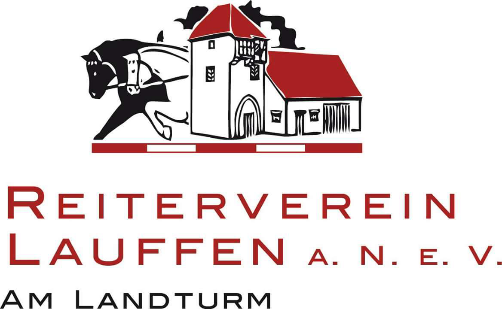 Lehrgang: 							Termin: 							Ort: 		Reitanlage am Landturm, Lauffen am NeckarTeilnehmer/-in:Name, Vorname: 									Adresse: 										E-Mail: 											Telefon: 										Aktive Teilnahme mit Pferd: 	O Ja		Ich benötige einen Paddock: 	O Ja			Ich benötige ein Schulpferd: 	O Ja		Teilnahme nur als Zuschauer/-in bzw. nur Theorie: 	O JaIch nehme am gemeinsamen Mittagessen teil (Kosten 5€): 	O Ja
Der Reiterverein Lauffen berichtet über seine Veranstaltungen z.B. auf seiner Homepage und  auf Facebook. Mit der Veröffentlichung von Fotos bin ich einverstanden:
                                                           O Ja 			O Nein
Unterschrift: 										Die Anmeldung wird für aktive Teilnehmer erst gültig mit Eingang der Teilnahmegebühr auf das Konto des Reiterverein Lauffen (siehe Bankverbindung). Der Restbetrag ist am Lehrgangstag bar zu bezahlen. Die Teilnahmegebühren sind der Ausschreibung auf www.rv-lauffen.de zu entnehmen.Absage von Seminaren:
Der Reiterverein Lauffen a.N. behält sich vor, den Lehrgang auch kurzfristig abzusagen, wenn dies geboten erscheint (weniger als fünf Teilnehmer, Krankheit des Referenten, höhere Gewalt). Bereits bezahlte Seminargebühren werden erstattet. Weitergehende Ansprüche sind ausgeschlossen.Haftung:
Der Reiterverein Lauffen a.N. haftet nicht für Schäden, die beim Aufenthalt auf der Reitanlage entstehen.Datenschutz:
Mit der Anmeldung erklärt sich der Teilnehmer einverstanden, dass seine personenbezogenen Daten zum Zweck der Lehrgangsorganisation elektronisch verarbeitet werden. Bitte die Anmeldung per Email an Lehrgang.RVLauffen@gmail.com senden. 
